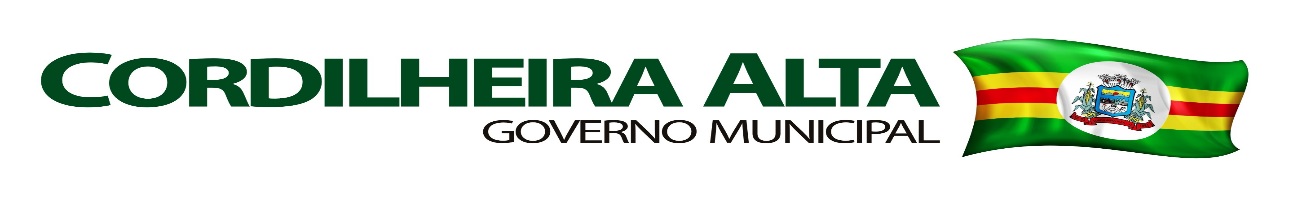 Processo Seletivo Nº 03/2016 do Município de Cordilheira Alta – SCO Prefeito Municipal de Cordilheira Alta, Estado de Santa Catarina, Sr.: Alceu Mazzioni, no uso de suas atribuições legais, DIVULGA, para o conhecimento dos interessados, a retificação do gabarito definitivo das provas referente ao Processo Seletivo Nº 03/2016:Retificação do Gabarito DefinitivoProfessor de Dança (Ballet)Retificação do Gabarito DefinitivoProfessor de Artes Visuais (Desenho e Pintura)Retificação do Gabarito DefinitivoProfessor de Música (Instrumentos e Coral)							Cordilheira Alta, 15 de abril de 2016.Alceu Mazzioni						Kátia Ana Di DomenicoPrefeito Municipal					Presidente da Comissão01) C11) D02) anulada12) A03) anulada13) C04) anulada14) A05) anulada15) A06) C16) B07) B17) A08) D18) A09) B19) B10) A20) B01) C11) D02) anulada12) Anulada03) anulada13) C04) anulada14) B05) anulada15) A06) C16) C07) B17) C08) D18) A09) B19) A10) A20) D01) C11) D02) anulada12) A03) anulada13) A04) anulada14) D05) anulada15) A06) C16) C07) B17) D08) D18) D09) B19) B10) A20) D